1 – Jéssica saiu de casa com uma certa quantidade de dinheiro. Comprou um sanduíche gastando metade desse dinheiro, e depois comprou um suco, gastando 2/3 do que sobrou. Sabendo que, após as duas compras, restaram-lhe R$ 2,50, é correto afirmar que Jéssica saiu de casa com:R$ 35,00.R$ 30,00.R$ 25,00.R$ 20,00.R$ 15,00.2 – No ano de 2018, foi realizada uma pesquisa, utilizando-se questionários sobre educação. Nessa pesquisa, João, Alfredo e Enéias tabularam as respostas dos questionários, respondidos pelos usuários de uma determinada universidade. Sabendo-se que João tabulou um quarto do total de questionários, Alfredo tabulou três quintos do que sobrou e Enéias tabulou os 1020 questionários restantes, a diferença entre os números de questionários tabulados por Enéias e João foi de:170.150.120.100.3 – Aproveitando uma “promoção”, Maria conseguiu comprar uma mercadoria pela fração 23/25 do seu preço original. O percentual de desconto foi de2%4%6%8%4 – O segmento XY, indicado na reta numérica abaixo, está dividido em dez segmentos congruentes pelos pontos A, B, C, D, E, F, G, H e I.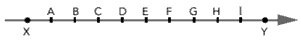 Admita que X e Y representem, respectivamente, os números 1/6 e 3/2. O ponto D representa a fração:1/58/1517/307/105 – Uma empresa recebeu, em certo dia, 48 correspondências, sendo 1/6 delas apenas propagandas. Das correspondências restantes, 1/5 foi encaminhado ao setor financeiro, e 14 delas, ao setor administrativo. A fração que as demais correspondências representam, em relação ao número total de correspondências recebidas naquele dia, é1/81/51/43/82/56 – Considere as frações abaixo.x = 7/9
y = 16/21
z = 11/14.É correto afirmar que:y < x < z.z < x < y.y < z < x.z < y < x.x < z < y.7 – A rodovia que liga a cidade A à cidade B possui duas saídas: uma para a cidade C e mais a frente uma para a cidade D. A saída para a cidade C está situada a 1/5 de toda rodovia medido a partir do ponto de partida na cidade A. Viajando mais 27 km pela rodovia em sentido da cidade B, encontramos a segunda saída que é a que vai para a cidade D. O trecho da segunda saída até o final da rodovia corresponde a 13/20 de toda a rodovia. Logo a fração que corresponde ao trecho entre a primeira e a segunda saída e o percurso total da rodovia, em quilômetros, é17/20 e 180.3/20 e 200.14/25 e 99.3/20 e 180.14/25 e 200.8 – A razão entre o número de alunos matriculados em 2018 em uma escola A e o número de alunos matriculados em 2018 em uma escola B é 4/5. Se, naquele ano, o número de alunos matriculados na escola B superava em 420 o número de alunos matriculados na escola A, então, é correto afirmar que estavam matriculados na escola B, em 2018,1890 alunos.1680 alunos.1995 alunos.2100 alunos.1785 alunos.9 – O custo de fabricação de uma unidade de um produto é R$ 5,00. O preço unitário de venda desse produto é composto pelo custo de fabricação, adicionado com os impostos incidentes na sua comercialização, e com o lucro, lucro esse que corresponde a 1/4 do seu preço unitário de venda. A fim de incentivar a aquisição desse produto pela população, o governo decidiu reduzir para zero, por um tempo determinado, o valor dos impostos incidentes na sua comercialização. Dessa forma, somente o valor do imposto deixou de fazer parte do preço unitário de venda desse produto, mantendo-se o custo de sua fabricação e o valor referente ao lucro, lucro esse que passou a corresponder a 3/8 do seu novo preço unitário de venda. Com o imposto, o valor de venda desse produto era deR$ 11,00.R$ 13,00.R$ 12,00.R$ 14,00.R$ 10,00.10 – Um grupo de 256 auditores fiscais, entre eles Antônio, saiu de determinado órgão para realizar trabalhos individuais em campo. Após cumprirem suas obrigações, todos os auditores fiscais retornaram ao órgão, em momentos distintos. A quantidade de auditores que chegaram antes de Antônio foi igual a um quarto da quantidade de auditores que chegaram depois dele.Nessa situação hipotética, Antônio foi o46.º auditor a retornar ao órgão.50.º auditor a retornar ao órgão.51.º auditor a retornar ao órgão.52.º auditor a retornar ao órgão.64.º auditor a retornar ao órgão.01020304050607080910eadddaddcd